Ministero dell'Istruzione, dell'Università e della Ricerca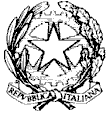 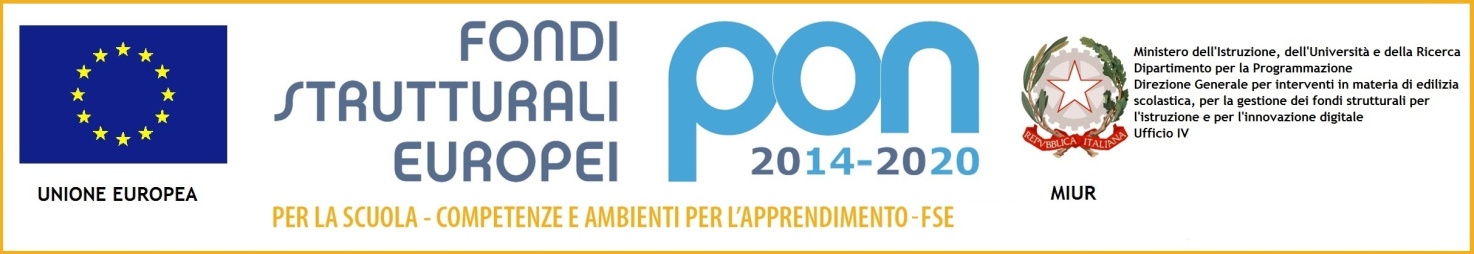 UFFICIO SCOLASTICO REGIONALE PER IL LAZIOLiceo Scientifico TALETEVia Gabriele Camozzi, 2 00195 ROMA (RM)Codice Fiscale: 97021010588 Codice Meccanografico: RMPS48000TEmail: rmps48000t@istruzione.it pec: rmps48000t@pec.istruzione.itCUU: UFD26URoma, 04.10.2018Ai docentiAgli alunniAi GenitoriAlla DSGA Sig.ra P. LeoniAl personale ATAAl sito webCIRCOLARE n. 46Oggetto: Convocazione Comitato studentesco 23 Ottobre 2018Su regolare richiesta dei  rappresentanti d’Istituto è stata autorizzata la riunione del Comitato Studentesco  dalle ore 13.15 alle ore 14.15 del giorno 23/10//2018 con il  seguente O.d.G:Presentazione liste candidate rappresentanza d’Istituto.Alla riunione, che si terrà presso l’aula Gizzio, potranno partecipare tutti i rappresentanti di classe eletti.I docenti sono invitati a favorire la partecipazione degli alunni al Comitato.	   	      					     Il Dirigente scolastico                                                                                       Prof. Alberto Cataneo                                                                                        (Firma autografa sostituita a mezzo stampa                                                                                           ai sensi dell’at. 3 comma 2 del d.lgs. n. 39/1993)